EKOLOŠKA BRALNA ZNAČKA7., 8. in 9. razredKajfež – Bogataj L.: KAJ NAM PRINAŠAJO PODNEBNE SPREMEMBEKajfež – Bogataj L.: PLANET, KI NE RASTEBrown P.: GREENPEACEGore A.: NEPRIJETNA RESNICAGAIA, MODRI PLANETBruckner K.: SADAKO HOČE ŽIVETIProsenjak B.: DIVJI KONJUčenci preberejo 1 knjigo iz seznama, 1 knjigo po lastni izbiri z eko vsebino in 1 članek po izbiri z ekološko tematiko (npr. revije National Geographic Junior, Eko velikan itd.) Branje za EKO bralno značko se začne 1. oktobra in zaključi 23. aprila!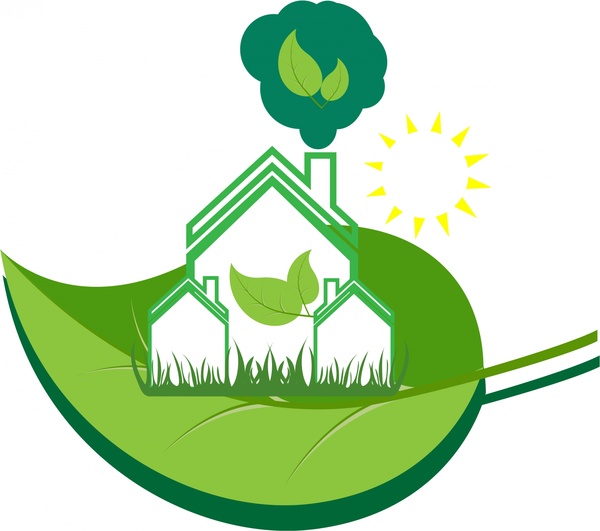 